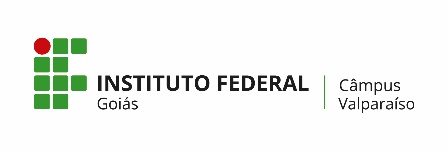 FICHA DE MATRÍCULA - DADOS DA ALUNAFICHA DE MATRÍCULA - DADOS DA ALUNAFICHA DE MATRÍCULA - DADOS DA ALUNAFICHA DE MATRÍCULA - DADOS DA ALUNAFICHA DE MATRÍCULA - DADOS DA ALUNAFICHA DE MATRÍCULA - DADOS DA ALUNAFICHA DE MATRÍCULA - DADOS DA ALUNANOME:NOME:NOME:NOME:NOME:NOME:NOME:DATA DE NASCIMENTO:                                             ESTADO CIVIL:                                             DATA DE NASCIMENTO:                                             ESTADO CIVIL:                                             DATA DE NASCIMENTO:                                             ESTADO CIVIL:                                             DATA DE NASCIMENTO:                                             ESTADO CIVIL:                                             DATA DE NASCIMENTO:                                             ESTADO CIVIL:                                             DATA DE NASCIMENTO:                                             ESTADO CIVIL:                                             DATA DE NASCIMENTO:                                             ESTADO CIVIL:                                             NACIONALIDADE:NACIONALIDADE:NACIONALIDADE:NATURALIDADE/ESTADO:NATURALIDADE/ESTADO:NATURALIDADE/ESTADO:NATURALIDADE/ESTADO:COR/ETNIA:   (    ) Amarela    (    ) Branca   (    ) Indígena   (    ) Preta    (    ) Parda COR/ETNIA:   (    ) Amarela    (    ) Branca   (    ) Indígena   (    ) Preta    (    ) Parda COR/ETNIA:   (    ) Amarela    (    ) Branca   (    ) Indígena   (    ) Preta    (    ) Parda COR/ETNIA:   (    ) Amarela    (    ) Branca   (    ) Indígena   (    ) Preta    (    ) Parda COR/ETNIA:   (    ) Amarela    (    ) Branca   (    ) Indígena   (    ) Preta    (    ) Parda COR/ETNIA:   (    ) Amarela    (    ) Branca   (    ) Indígena   (    ) Preta    (    ) Parda COR/ETNIA:   (    ) Amarela    (    ) Branca   (    ) Indígena   (    ) Preta    (    ) Parda RG:                                                           ÓRGÃO EXPEDIDOR:                                    CPF:RG:                                                           ÓRGÃO EXPEDIDOR:                                    CPF:RG:                                                           ÓRGÃO EXPEDIDOR:                                    CPF:RG:                                                           ÓRGÃO EXPEDIDOR:                                    CPF:RG:                                                           ÓRGÃO EXPEDIDOR:                                    CPF:RG:                                                           ÓRGÃO EXPEDIDOR:                                    CPF:RG:                                                           ÓRGÃO EXPEDIDOR:                                    CPF:ENDEREÇO:ENDEREÇO:ENDEREÇO:ENDEREÇO:ENDEREÇO:BAIRRO:BAIRRO:CIDADE:CIDADE:CIDADE:CIDADE:UF:CEP:CEP:TELEFONE 1:TELEFONE 2:TELEFONE 2:TELEFONE 2:TELEFONE 2:TELEFONE 2:TELEFONE 2:E-MAIL:E-MAIL:E-MAIL:E-MAIL:E-MAIL:E-MAIL:E-MAIL:Autorizo o uso de minha imagem e dados para divulgação: (    ) SIM   (    ) NÃOAutorizo o uso de minha imagem e dados para divulgação: (    ) SIM   (    ) NÃOAutorizo o uso de minha imagem e dados para divulgação: (    ) SIM   (    ) NÃOAutorizo o uso de minha imagem e dados para divulgação: (    ) SIM   (    ) NÃOAutorizo o uso de minha imagem e dados para divulgação: (    ) SIM   (    ) NÃOAutorizo o uso de minha imagem e dados para divulgação: (    ) SIM   (    ) NÃOAutorizo o uso de minha imagem e dados para divulgação: (    ) SIM   (    ) NÃOESCOLARIDADE:ESCOLARIDADE:ESCOLARIDADE:ESCOLARIDADE:ESCOLARIDADE:ESCOLARIDADE:ESCOLARIDADE:Ensino médio completo/2º grau (    )Ensino Superior Completo (    )Ensino médio completo/2º grau (    )Ensino Superior Completo (    )Pós-graduação Lato Sensu/Especialização (    )Mestrado (    )Pós-graduação Lato Sensu/Especialização (    )Mestrado (    )Pós-graduação Lato Sensu/Especialização (    )Mestrado (    )Pós-graduação Lato Sensu/Especialização (    )Mestrado (    )Doutorado (    )DADOS DO CURSODADOS DO CURSODADOS DO CURSODADOS DO CURSODADOS DO CURSODADOS DO CURSODADOS DO CURSOCURSO:  Leitura de Imagens na Educação: corpo, feminilidade e estética de siCURSO:  Leitura de Imagens na Educação: corpo, feminilidade e estética de siCURSO:  Leitura de Imagens na Educação: corpo, feminilidade e estética de siCURSO:  Leitura de Imagens na Educação: corpo, feminilidade e estética de siCURSO:  Leitura de Imagens na Educação: corpo, feminilidade e estética de siCURSO:  Leitura de Imagens na Educação: corpo, feminilidade e estética de siCURSO:  Leitura de Imagens na Educação: corpo, feminilidade e estética de siOBSERVAÇÕES: 1. No caso de omissão da inclusão dos dados pessoais, uso da imagem e recebimento de informações será entendido como aceita (sim);2. A aluna deve respeitar as normas escolares vigentes da instituição responsável pela execução do curso;3.  A aluna declara veracidade das informações acima prestadas._________________________________, _______/________/2023.__________________________________________                  Assinatura da Aluna                                                                 OBSERVAÇÕES: 1. No caso de omissão da inclusão dos dados pessoais, uso da imagem e recebimento de informações será entendido como aceita (sim);2. A aluna deve respeitar as normas escolares vigentes da instituição responsável pela execução do curso;3.  A aluna declara veracidade das informações acima prestadas._________________________________, _______/________/2023.__________________________________________                  Assinatura da Aluna                                                                 OBSERVAÇÕES: 1. No caso de omissão da inclusão dos dados pessoais, uso da imagem e recebimento de informações será entendido como aceita (sim);2. A aluna deve respeitar as normas escolares vigentes da instituição responsável pela execução do curso;3.  A aluna declara veracidade das informações acima prestadas._________________________________, _______/________/2023.__________________________________________                  Assinatura da Aluna                                                                 OBSERVAÇÕES: 1. No caso de omissão da inclusão dos dados pessoais, uso da imagem e recebimento de informações será entendido como aceita (sim);2. A aluna deve respeitar as normas escolares vigentes da instituição responsável pela execução do curso;3.  A aluna declara veracidade das informações acima prestadas._________________________________, _______/________/2023.__________________________________________                  Assinatura da Aluna                                                                 OBSERVAÇÕES: 1. No caso de omissão da inclusão dos dados pessoais, uso da imagem e recebimento de informações será entendido como aceita (sim);2. A aluna deve respeitar as normas escolares vigentes da instituição responsável pela execução do curso;3.  A aluna declara veracidade das informações acima prestadas._________________________________, _______/________/2023.__________________________________________                  Assinatura da Aluna                                                                 OBSERVAÇÕES: 1. No caso de omissão da inclusão dos dados pessoais, uso da imagem e recebimento de informações será entendido como aceita (sim);2. A aluna deve respeitar as normas escolares vigentes da instituição responsável pela execução do curso;3.  A aluna declara veracidade das informações acima prestadas._________________________________, _______/________/2023.__________________________________________                  Assinatura da Aluna                                                                 OBSERVAÇÕES: 1. No caso de omissão da inclusão dos dados pessoais, uso da imagem e recebimento de informações será entendido como aceita (sim);2. A aluna deve respeitar as normas escolares vigentes da instituição responsável pela execução do curso;3.  A aluna declara veracidade das informações acima prestadas._________________________________, _______/________/2023.__________________________________________                  Assinatura da Aluna                                                                 